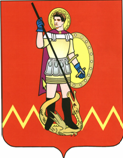 РОССИЙСКАЯ ФЕДЕРАЦИЯМЕЖЕВСКОЙ  МУНИЦИПАЛЬНЫЙ  РАЙОН  КОСТРОМСКОЙ ОБЛАСТИАДМИНИСТРАЦИЯ  НИКОЛЬСКОГО СЕЛЬСКОГО ПОСЕЛЕНИЯс. Никола                                                                                                       8-49447-5-31-11ПОСТАНОВЛЕНИЕОт 18 февраля   2020 года.                        № 12О внесении изменений в постановление № 17 от 01.07.2019 года «Об утверждении муниципальной целевой программы« Обеспечение пожарной безопасностина территории   Никольского сельского поселения на  2019-2022 годы».В соответствии с Бюджетным кодексом Российской Федерации администрация Никольского сельского поселения  ПОСТАНОВЛЯЕТ:       1. В постановлении № 17 от 01.07.2019 года «Об утверждении муниципальной целевой программы« Обеспечение пожарной безопасностина территории   Никольского сельского поселения на  2019-2022 годы» внести изменения следующего содержания:а) в названии постановления исключить слово «целевой»;б) титульном листе в названии программы исключить слово «целевая»в) в разделе 1 пункта 1.1 исключить слово «целевая»        2. Настоящее постановление вступает в силу после его официального опубликования в информационном бюллетене «Сельский вестник» и подлежит размещению на сайте администрации Никольского сельского поселения.Глава Никольского сельского поселенияМежевского муниципального районаКостромской области                                                                                   Л. А. Ремова 